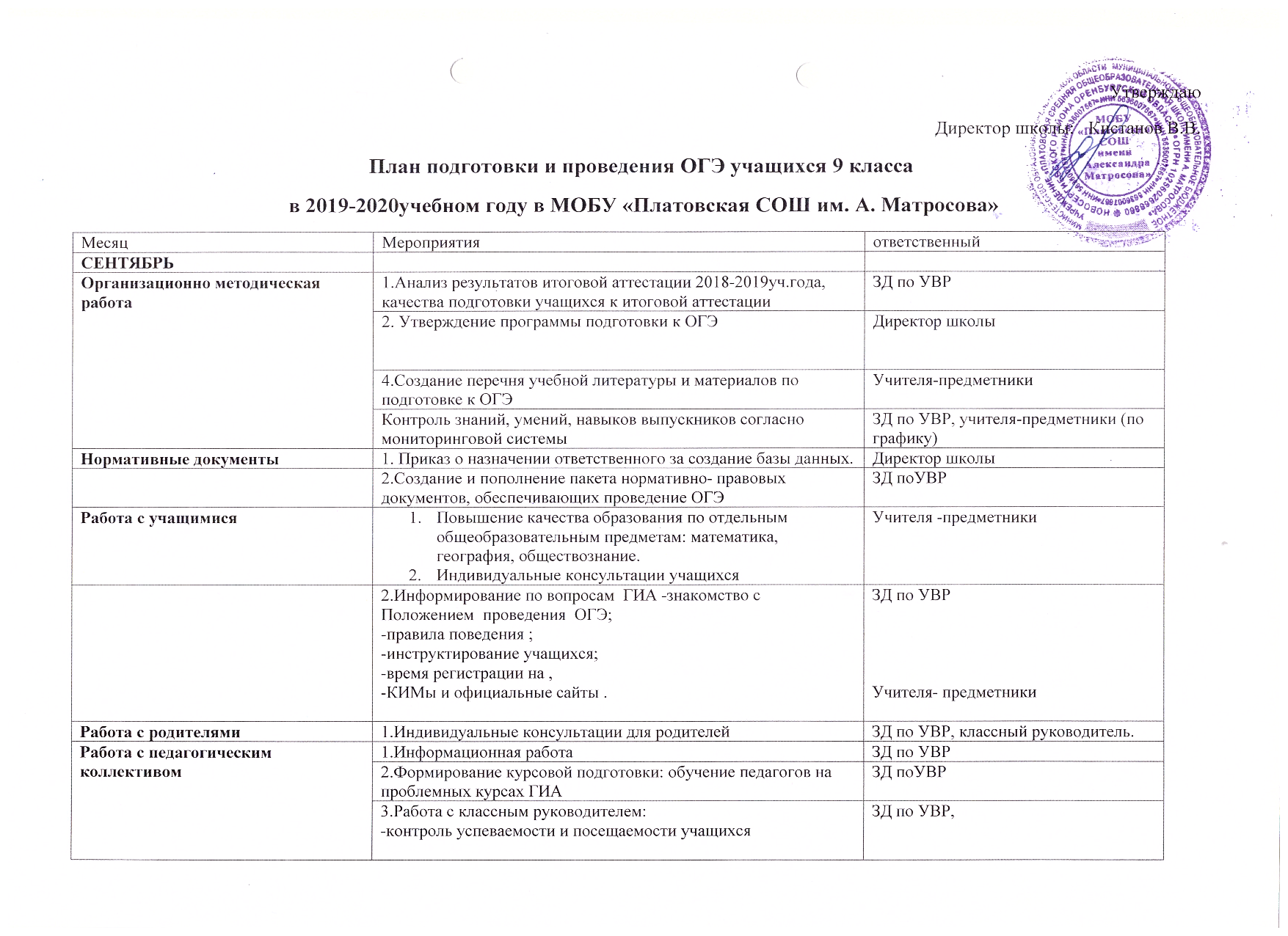 4.МО гуманитарного цикла, МО естественно- математического цикла, «Подготовка учителей и учащихся к ОГЭ. Обеспечение готовности учащихся выполнять задания различного уровня сложности»Руководители ШМО5. Контроль за подготовкой учащихся к ОГЭ (посещение уроков)Директор, ЗД поУВРОКТЯБРЬОрганизационно методическая работаПодготовка информационного стенда «ОГЭ» для учащихся и их родителей:- в вестибюле;- -в предметных кабинета-выделение рабочих меств кабинете-информатике для обращения к Интернет-ресурсам ЗД поУВР, учителя –предметникиУчитель информатикиНормативные документыПополнение пакета нормативно-правовых документов, обеспечивающих проведение ОГЭЗД поУВРРабота с учащимися Индивидуальные консультации с учащимися группы «Риск»Учителя- предметникиРабота с родителямиИндивидуальное информирование и консультирование по вопросам ОГЭЗД по УВРРабота с педагогическим коллективомКурсовая подготовка учителей работающих в 9 классеучителя-предметникиноябрьОрганизационно-методическая работа1.Производственное совещание «Формирование мотивационных установок субъектов образовательного процесса к организации и проведению ГИА »ЗД по УВР, учителя-предметникиОрганизационно-методическая работа2.Инструктивно-методическая работа с классным руководителем, учителями, учащимися, родителями о целях и технологиях проведения ОГЭЗД по УВР Организационно-методическая работа3.Консультации по  предметам по дополнительному графику (осенние каникулы)Учителя-предметники, ЗД по УВРНормативные  документы1.Подготовка  базы данных на электронном носителеОтветственный за базу данных, классный руководитель2.Пополнение пакета нормативно-правовых документов, обеспечивающих проведение ОГЭЗД поУВР, Работа с учащимися1.Психологическая подготовка к ОГЭКлассный руководитель2.Индивидуальное консультирование учащихсяучителя-предметники3.Проведение дополнительных занятий по сборникам ОГЭ по всем предметам  в каникулярное времяУчителя-предметники (по графику), ЗД поУВРРабота с педагогическим коллективом1.Информирование по вопросам подготовки учащихся к ОГЭДиректор, ЗД п оУВР2.Контроль за подготовкой учащихся к ОГЭ по математикеДиректор, ЗД по УВРДЕКАБРЬОрганизационно-методическая работа1.Первичное анкетирование: сбор письменных заявлений выпускников о выборе экзаменов в форме ОГЭЗД по УВР 2. Проведение контрольных работ за 1 полугодиеЗД по УВР, учителя- предметники Работа с учащимися1.Работа с заданиями различной сложности по математике , русскому языкуУчителя-предметникиРабота с учащимися2.Рекомендации по подготовке к ОГЭ(нормативные документы, КИМы, сайты, правила поведения на экзамене и т.д.)ЗД по УВР, классный руководительРабота с учащимися3.Проведение контрольных работ по материалам МОООЗД по УВРРабота с родителями1.Выступление на родительском собрании: -психологические особенности подготовки ОГЭ ; -о порядке подготовки и проведения ОГЭ(нормативные документы, КИМы, сайты, правила поведения на экзамене и т.д.)ЗД по УВР, классный руководитель, учителя-предметникиРабота с педагогическим коллективом1.Контроль за подготовкой учащихся к ОГЭЗД по УВРЯНВАРЬОрганизационно-методическая работа1.Подготовка материалов для проведения пробного внутришкольного ОГЭ  (тесты)Руководители ШМООрганизационно-методическая работа2.Анализ внутришкольного ОГЭ, обсуждение результатов на МО и производственном совещании. Анализ анкетирования и выработка рекомендаций предметнику и классному руководителю. Анализ ошибок, проверка заполнения бланковЗД по УВРОрганизационно-методическая работа3.Проведение дополнительных занятий с учителями района по всем предметам в каникулярное времяУчителя-предметники (по особому графику)Работа с родителями1.Индивидуальное информирование, консультирование по вопросам, связанным с ОГЭЗД поУВР, классный руководительРабота с педагогическим коллективом2.Контроль за подготовкой  к ОГЭ в школе ЗД поУВРФевральОрганизационно-методическая работа1.Подготовка раздаточных материалов  для выпускников –памяток для участвующих в ОГЭЗД по УВРНормативные документы1.Оформление листа ознакомления выпускников с памяткой о правилах проведения ОГЭ2.Сбор уточненных данных о выборе предметовЗД по УВР, классный руководительРабота с учащимися1.Психологическая подготовка к ОГЭклассный руководительРабота с учащимися2.Работа с заданиями различной сложностиУчителя-предметникиРабота с учащимися3.Рекомендации по подготовке к ОГЭ  (нормативные документы, КИМы, сайты, правила поведения на экзамене и т.д.)ЗД по УВРРабота с родителями1.Индивидуальное информирование, консультирование по вопросам, связанным с ГИА ЗД по УВР, классный руководительРабота с педагогическим коллективом1. Совещание при директоре «Контроль за подготовкой учащихся к ОГЭ»Директор, ЗД по УВРМАРТОрганизационно-методическая работа1.Ознакомление  с графиком проведения   ОГЭ и пунктами проведения ЗД по УВР2.Подготовка к выступлению на родительском собрании по вопросам подготовки ОГЭ ЗД по УВР3.Проверка классных журналов по выполнению программы, организации повторенияЗД по УВРНормативные документы1.Оформление протокола родительского собрания и листа ознакомления с нормативными документамиЗД по УВР, классный руководительНормативные документы2.Пополнение пакета нормативно-правовых документов, обеспечивающих проведение ОГЭЗД по УВР, классный руководительРабота с учащимися1.Работа с заданиями различной сложностиУчителя- предметники2.Проведение дополнительных занятий по всем предметам в каникулярное времяУчителя-предметники (по особу графику)Работа с родителями1.Проведение родительского собрания, посвященного вопросам подготовки  учащихся к ОГЭ, освещение результатов пробных внутришкольных контрольных экзаменационных работ по ОГЭЗД поУВР, классный руководитель, учителя -предметникиРабота с педагогическим коллективом1.Контроль за подготовкой учащихся к ОГЭ  и  контроль за организацией повторения по предметамЗД по УВРАПРЕЛЬОрганизационно-методическая работа2.Проверка классных журналов по выполнению программы, организации повторенияЗД по УВРНормативные документы1.Оформление сводной таблицы (списков) участников экзаменационных испытаний по выборуЗД по УВРНормативные документы2.Приказ  об утверждении списков учащихся для сдачи ОГЭЗД по УВРРабота с учащимися1.Психологическая подготовка к ОГЭКлассный руководитель2.Работа с заданиями различной сложностиУчителя -предметники3.Работа по заполнению бланковЗД по УВР, учителя-предметники4.Проведение пробного  ОГЭЗД по УВРРабота с педагогическим коллективом1. Контроль  за подготовкой учащихся к ОГЭ , контроль за организацией повторения по предметамЗД по УВРМАЙОрганизационно-методическая работа1. Оформление информационного стенда до 15 маяЗД по УВР 2.Подготовка графика проведения консультаций – за 2 недели до экзаменовЗД по УВР Нормативные документы1.Подготовка приказа о допуске учащихся 9- класса  к сдаче ОГЭЗД поУВРНормативные документы2. Пополнение пакета нормативно-правовых документов, обеспечивающих проведение ОГЭЗД по УВРРабота с учащимися1.Работа с заданиями различной сложностиУчителя-предметники2.Рекомендации по выполнению заданий ОГЭ3.Оповещение учащихся о способе их доставки к месту проведения  ОГЭ.ЗД по УВР, классный руководительРабота с педагогическим коллективом1.Работа с классным руководителем, контроль подготовки к ОГЭЗД по УВР